МКОУ «Гергебильская СОШ №1» была включена в республиканскую программу «100 школ». Меценатскую помощь в проведении работ по программе была оказана ООО «Кубань Инвестстрой» руководитель Магомедов З.Г.Педагогический и ученический коллективы школы, родительская общественность выражает огромную благодарность меценату Магомедову З.Г. за помощь и качественно и своевременно проведенную работу.ДО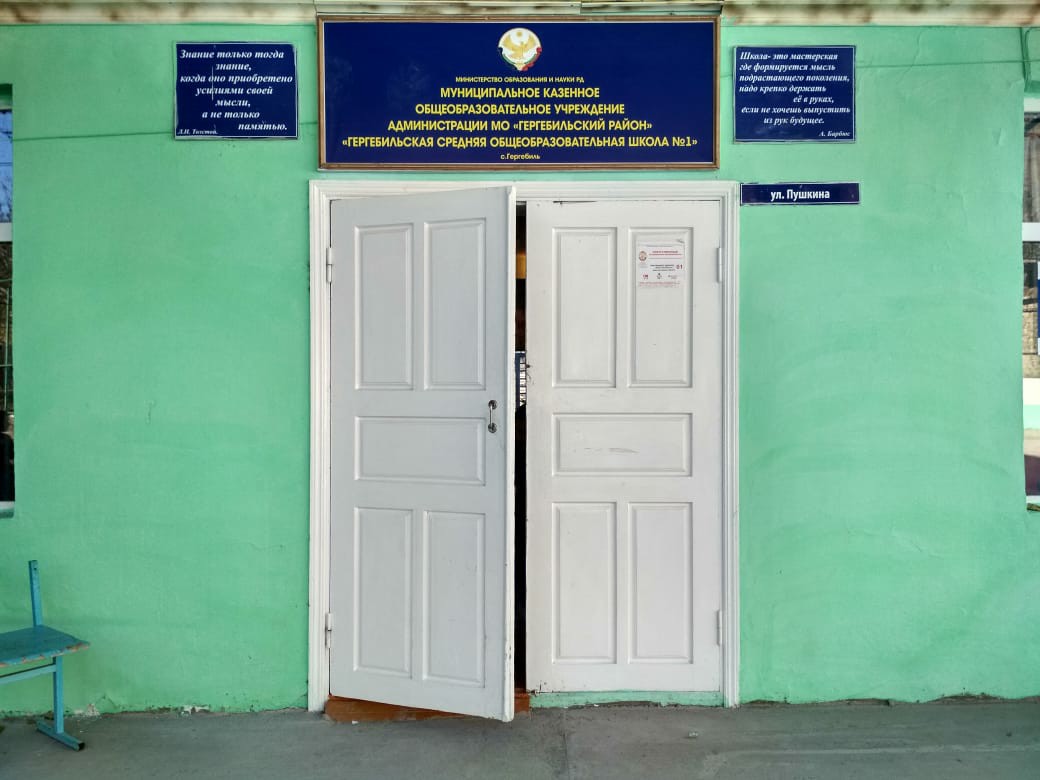 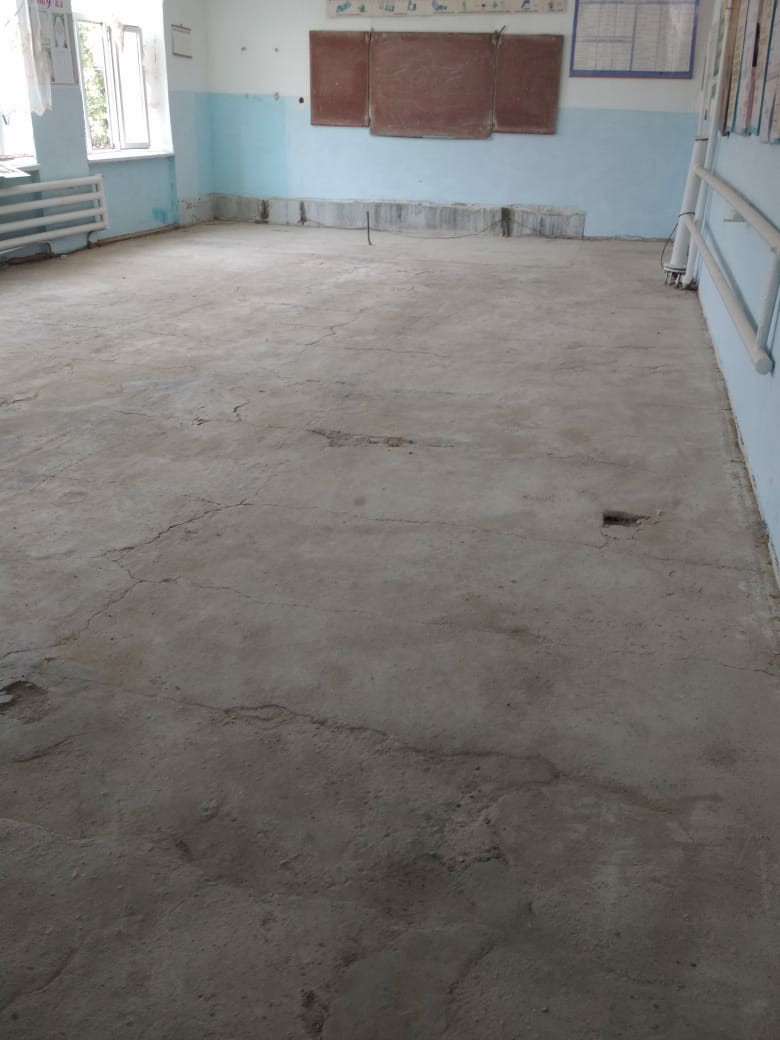 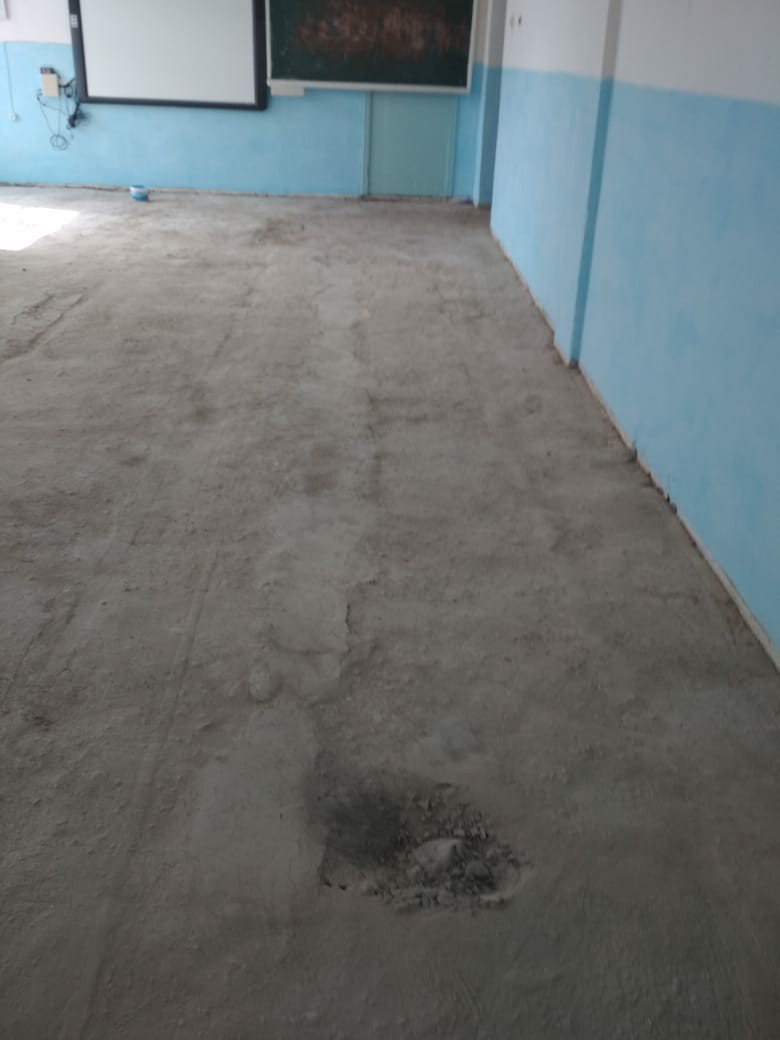 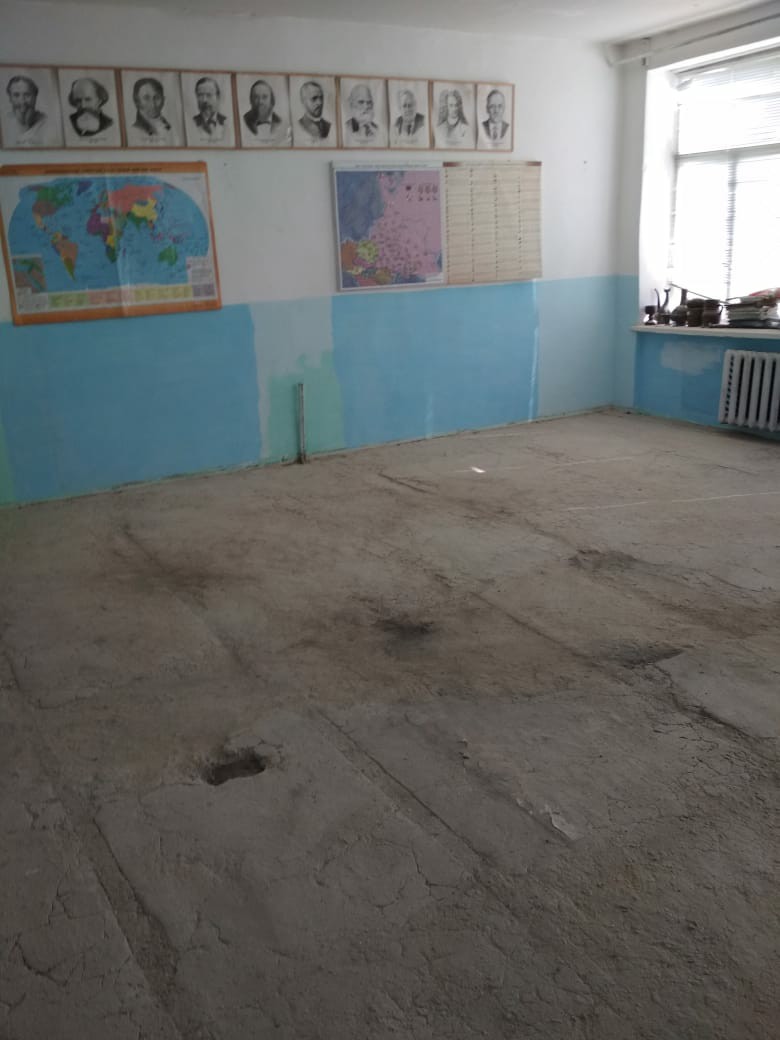 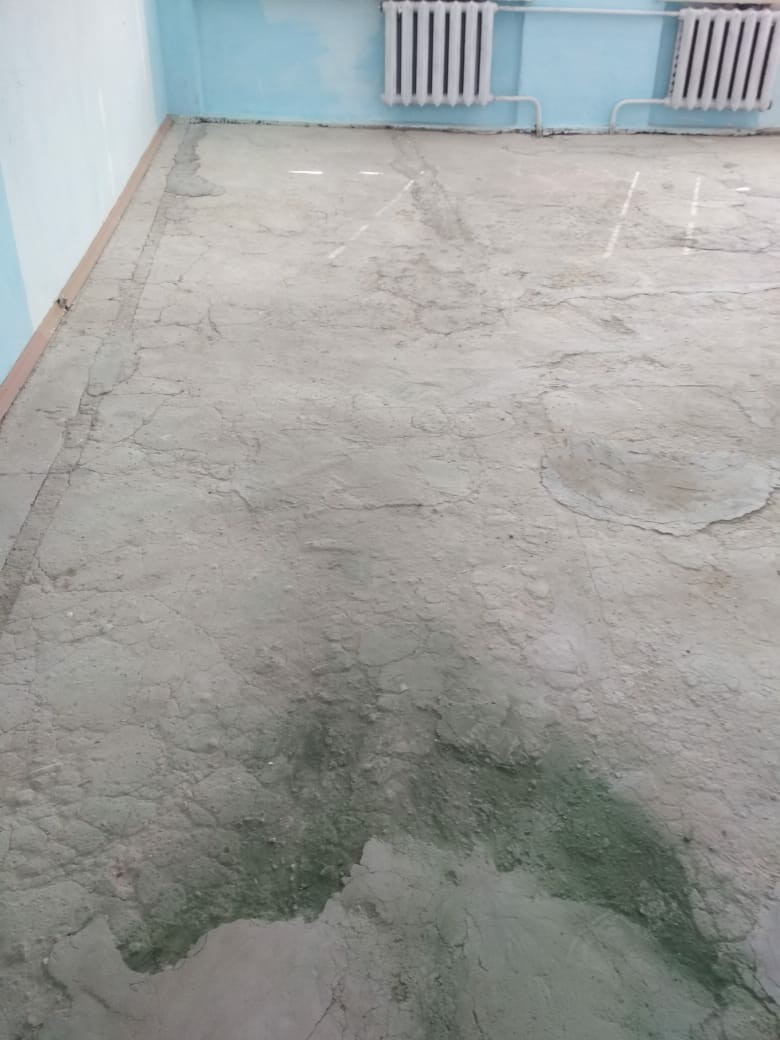 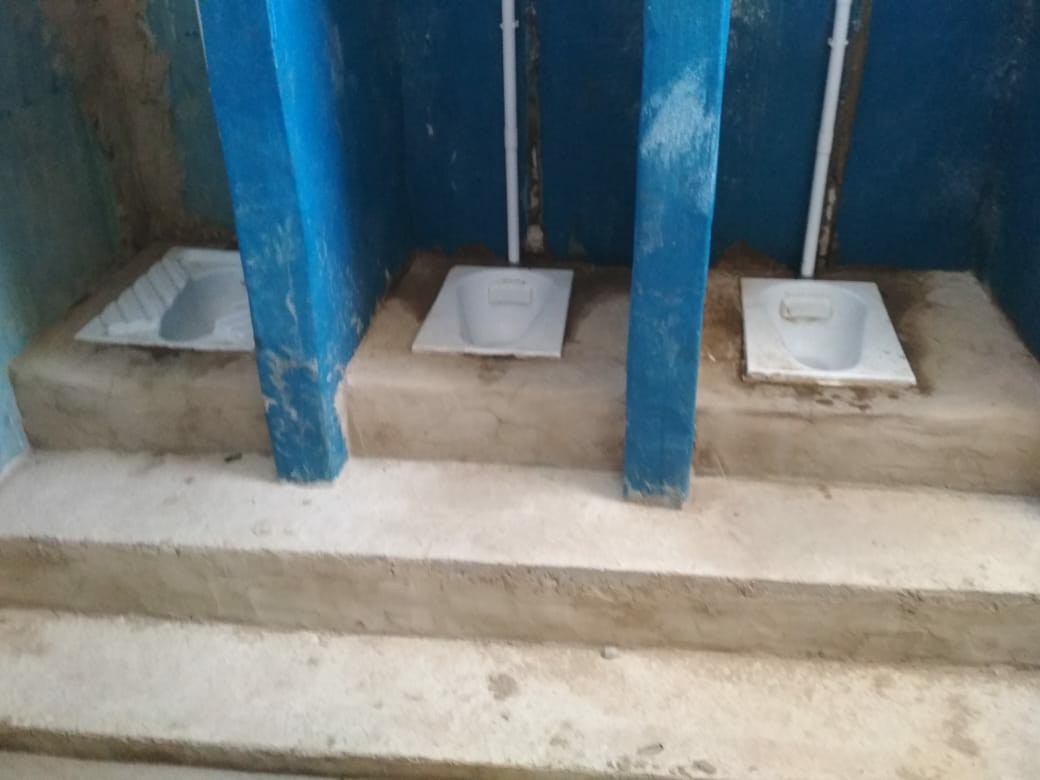 После\\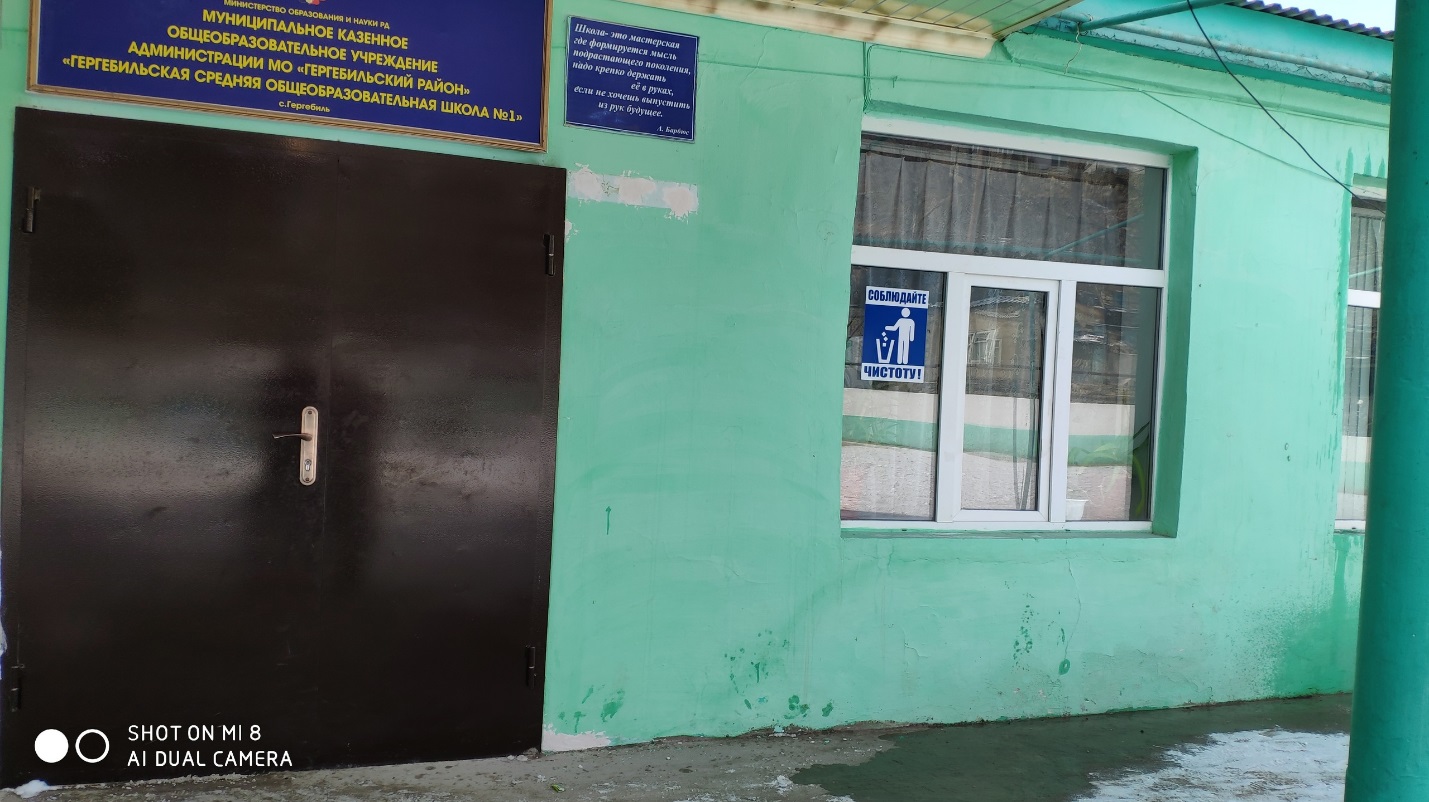 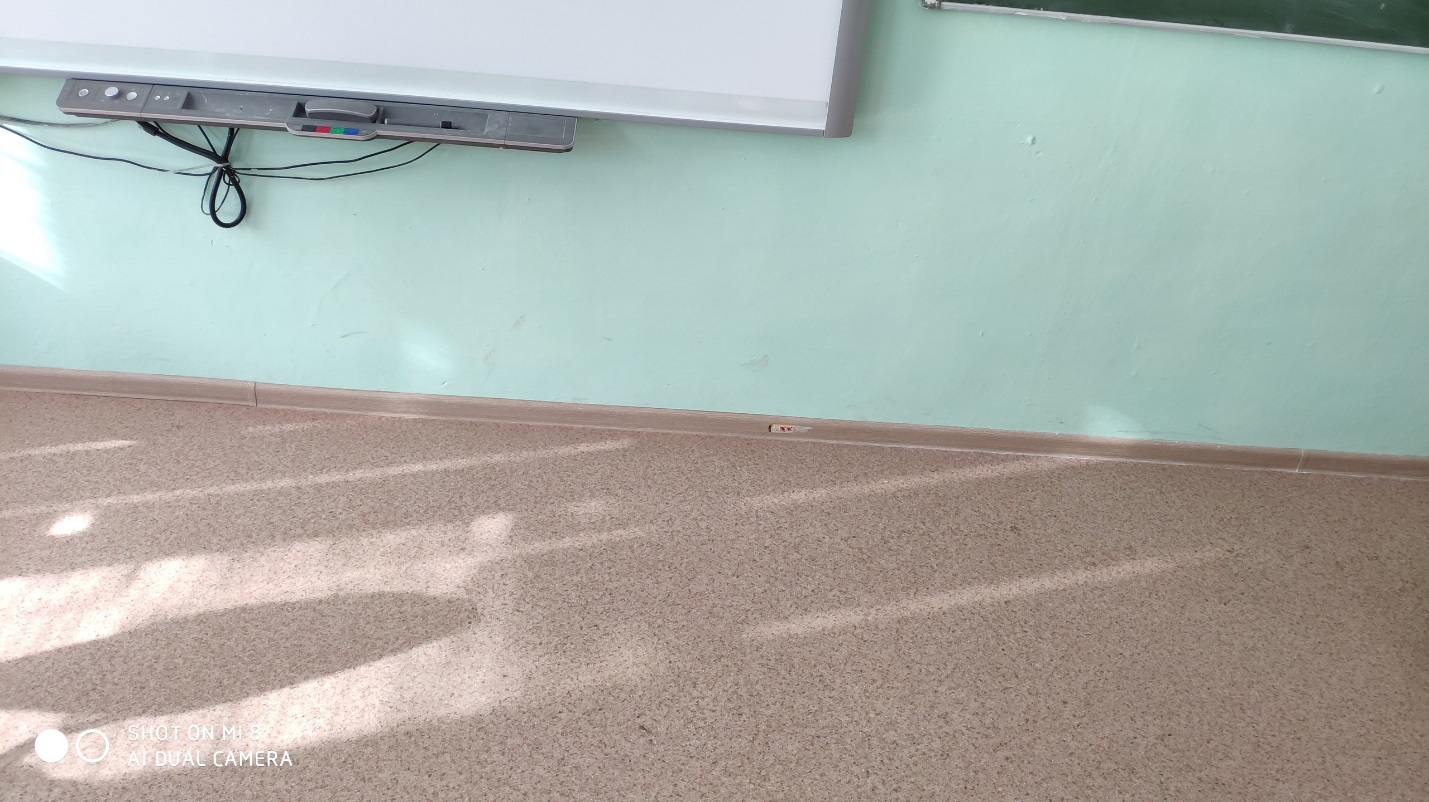 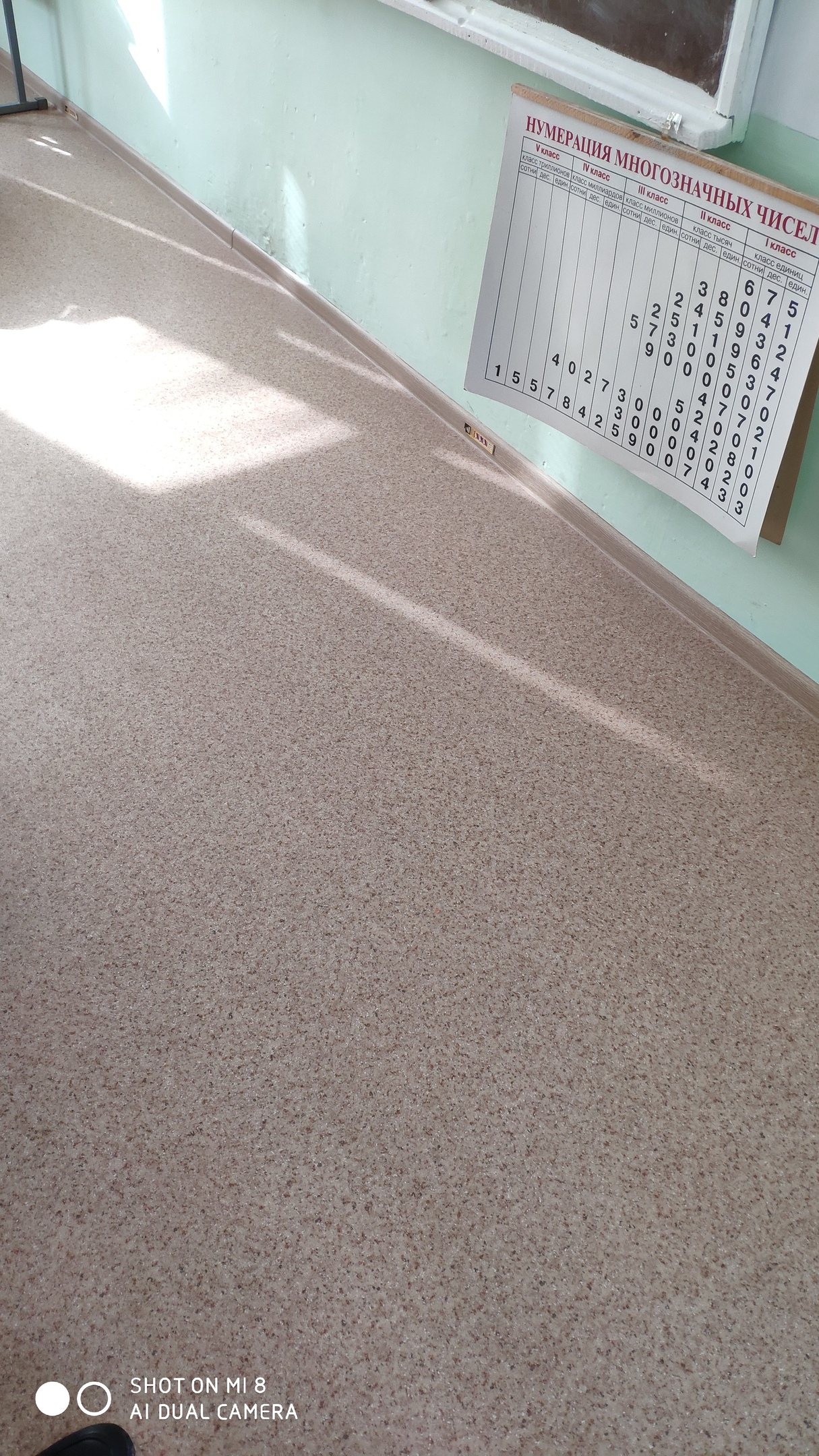 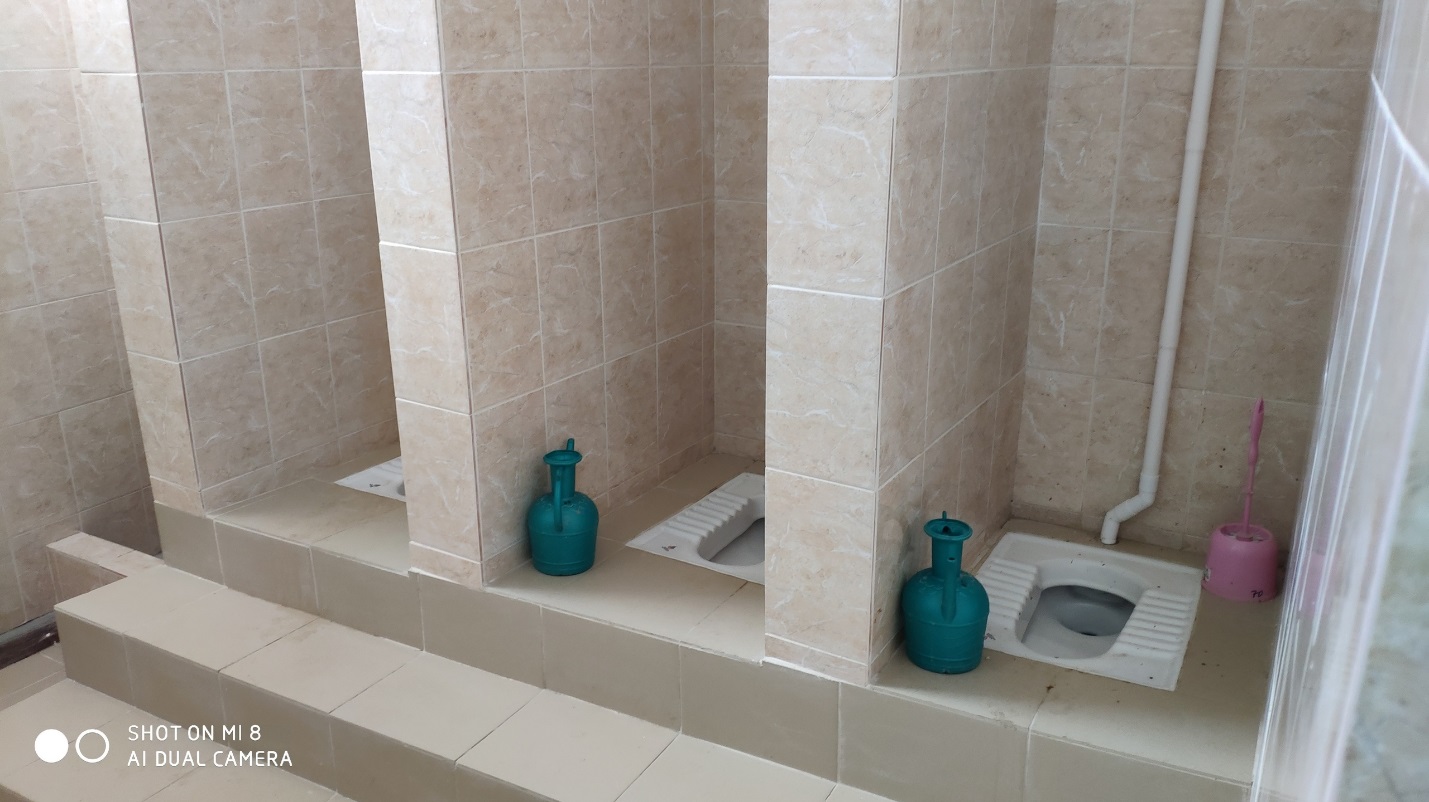 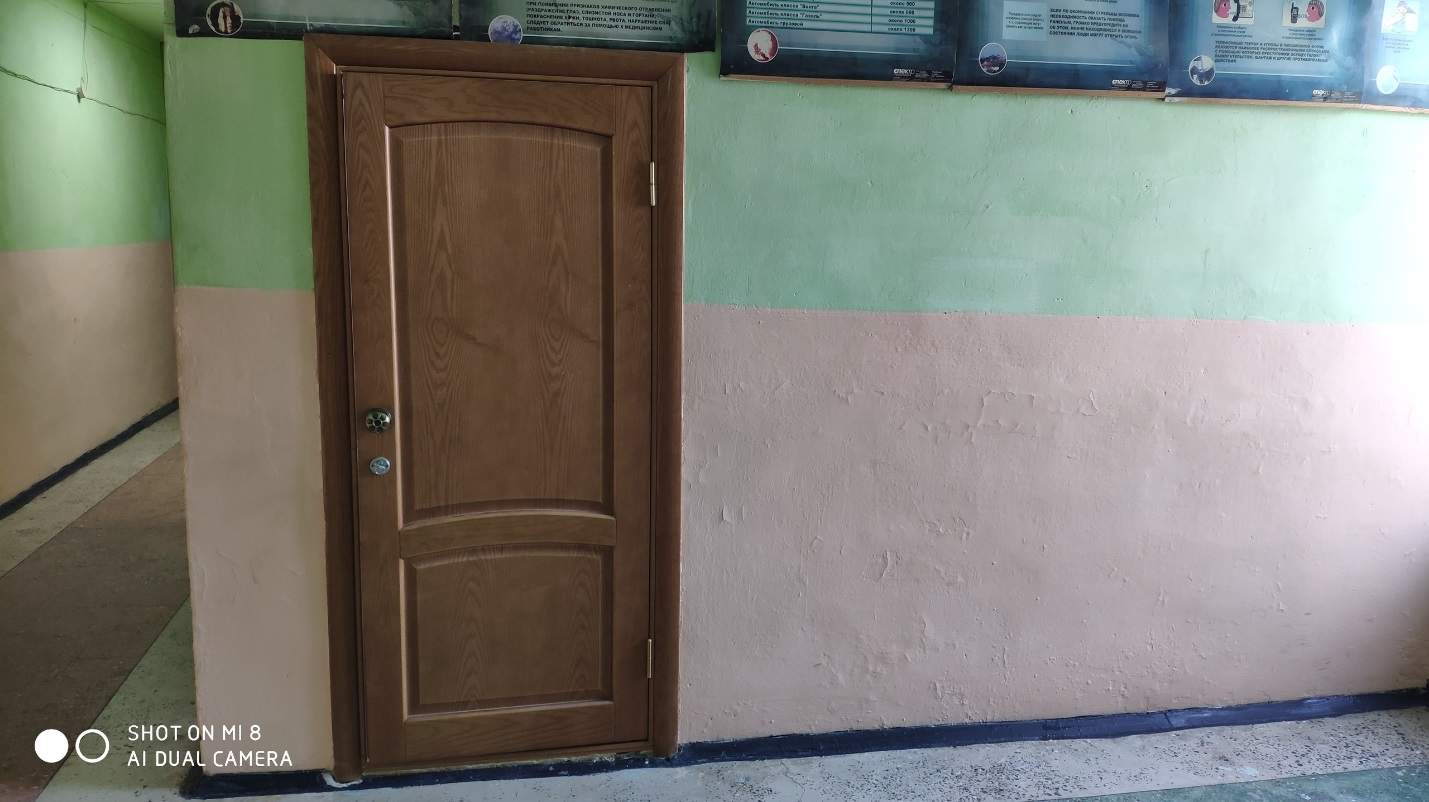 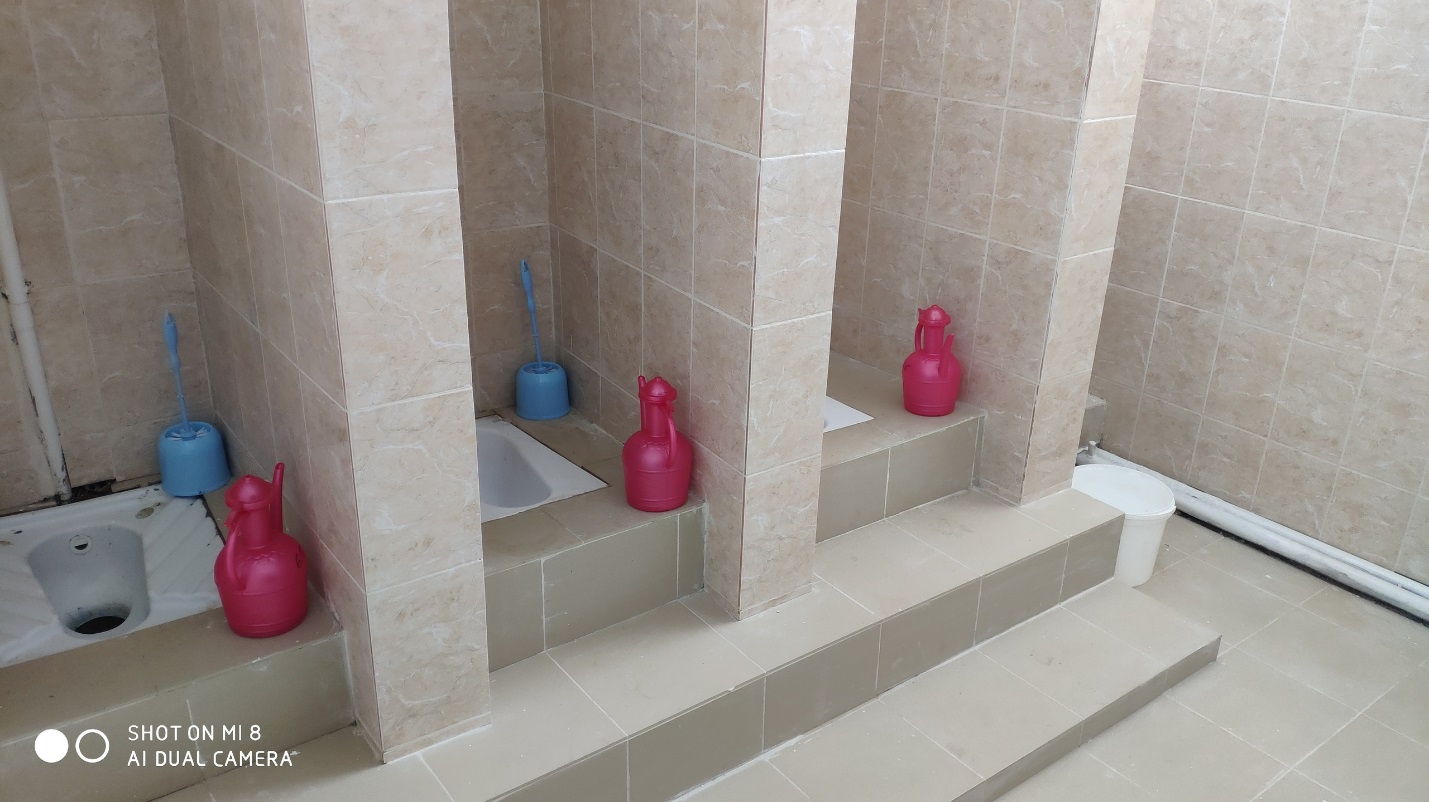 